                           GREENWOOD PUBLIC SCHOOL, ADITYAPURAM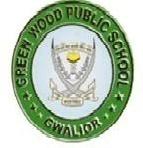 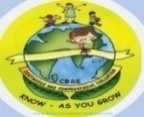 OUR MOTTO-DEVELOPMENT WITH DELIGHTSYLLABUS FOR AUGUST MONTH (2019-20)CLASS: XII (P.C.M)GREENWOOD PUBLIC SCHOOL, ADITYAPURAMOUR MOTTO-DEVELOPMENT WITH DELIGHTSYLLABUS FOR AUGUST MONTH (2019-20)CLASS: XII (P.C.B)GREENWOOD PUBLIC SCHOOL, ADITYAPURAMOUR MOTTO-DEVELOPMENT WITH DELIGHTSYLLABUS FOR AUGUST MONTH (2019-20)CLASS: XII (COMMERCE)SUBJECTSBOOKSLESSONSENGLISHFlamingo4. The Rat Trap 5. Indigo 6. Poets and PancakesVistas4. The Enemy 5. Should Wizard Hit Mommy 6. On the Face of ItWriting SkillsLetter - Formal (Complaint enquiry , placing order , Letter to Editor , Report Writing )Poetry4. A Thing of Beauty 5. A Roadside StandPHYSICSUnit3:Magnetic Effects of Current and MagnetismCHEMISTRYUnit III Chemical Kinetics  Unit IV Surface ChemistryMATHEMATICSCh-2 Inverse Trigonometric Functions Ch-5 DifferentiationPHYSICAL                                     EDUCATION Unit-3 Yoga & Life Style Unit-4 Children & Sports Unit-5 Woman and SportsPAINTING Bengal School of ArtSUBJECTSBOOKSLESSONSENGLISHFlamingo4. The Rat Trap 5. Indigo 6. Poets and PancakesVistas4. The Enemy 5. Should Wizard Hit Mommy 6. On the Face of ItWriting SkillsLetter - Formal (Complaint enquiry , placing order , Letter to Editor , Report Writing )Poetry4. A Thing of Beauty 5. A Roadside StandPHYSICSUnit3:Magnetic Effects of Current and MagnetismCHEMISTRYUnit III Chemical Kinetics  Unit IV Surface ChemistryBIOLOGYChapter-6: Molecular Basis of Inheritance Chapter-7: EvolutionPHYSICAL EDUCATION Unit-3 Yoga & Life Style Unit-4 Children & Sports Unit-5 Woman and SportsPAINTING Bengal School of ArtSUBJECTSBOOKSLESSONSENGLISHFlamingo4. The Rat Trap 5. Indigo 6. Poets and PancakesVistas4. The Enemy 5. Should Wizard Hit Mommy 6. On the Face of ItWriting SkillsLetter - Formal (Complaint enquiry , placing order , Letter to Editor , Report Writing )Poetry4. A Thing of Beauty 5. A Roadside StandBUSINESS STUDIESUnit 4: Planning , Unit 5: Organising                                                             Unit 6: Staffing ,   Unit 7: DirectingECONOMICSIntroductory Macroeconomics: Unit 3: Determination of Income and EmploymentIndian Economic Development: Unit 7: Current challenges facing Indian Economy- Topic-Human Capital Formation ACCOUNTANCYUnit2:Accounting for Partnership FirmsPHYSICALEDUCATION Unit-3 Yoga & Life Style Unit-4 Children & Sports Unit-5 Woman and Sports.PAINTINGBengal School of Art